Opis predmetu zákazkyPredmet zákazky: Zabezpečenie športového oblečenia na hasičský šport pre útvary HaZZ.Športové oblečenie pre Okresné riaditeľstvo HaZZ vo Svidníku:Športové tričko:materiál: elastický, obtiahnutýrukáv: dlhý ľavý rukáv: znak HaZZ (viď obrázok č. 1)zadná strana: nápis po celej šírke v 2 riadkoch (viď obrázok č. 2): OR HaZZ Svidník – čierna farba nápisufarba trička: tmavočervenáŠportové nohavice „legíny:materiál: elastický, obtiahnutýdlhé legínyfarba legín: čiernaVeľkosť a množstvo:veľkosť S    - 2 ksveľkosť M	 - 2 ksveľkosť L    - 5 ksveľkosť XL - 1 ks2. Športové oblečenie pre Okresné riaditeľstvo HaZZ v Starej Ľubovni:Športové tričko: 	materiál: elastický, obtiahnutýrukáv: dlhý ľavý rukáv: znak HaZZ (viď obrázok č. 1)zadná strana: nápis po celej šírke v 2 riadkoch (viď obrázok č. 2): OR HaZZ Stará Ľubovňa – čierna farba nápisufarba trička: tmavomodráŠportové nohavice „legíny: materiál: elastický, obtiahnutýdlhé legínyfarba legín: čiernaVeľkosť a množstvo:veľkosť S    - 2 ksveľkosť M  - 20 ksveľkosť L    - 4 ksveľkosť XL - 2 ksŠportové oblečenie musí byť vyhotovené bez loga firmy!Poštovné, balné a ďalšie náklady sú zahrnuté v jednotlivých položkách.CPV kód: 18412000-0 – športové odevyObrázok č. 1 :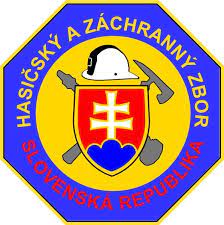 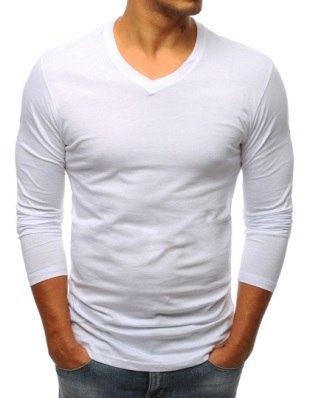 Obrázok č. 2: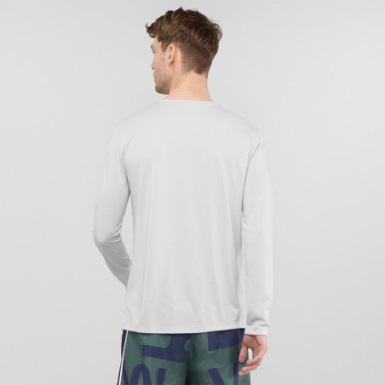 po celej šírke nápis:  	OR HaZZ             OR HaZZ                                    	  Svidník            Stará ĽubovňaKomunikácia: Verejný obstarávateľ bude pri komunikácii s uchádzačmi resp. záujemcami postupovať v zmysle § 20 zákona prostredníctvom komunikačného rozhrania systému JOSEPHINE. Tento spôsob komunikácie sa týka akejkoľvek komunikácie a podaní medzi verejným obstarávateľom a záujemcami, resp. uchádzačmi. Uchádzač má možnosť registrovať sa do systému JOSEPHINE pomocou hesla alebo aj pomocou občianskeho preukazu s elektronickým čipom a bezpečnostným osobnostným kódom (eID). Technické požiadavky na systém a informácie o registrácii a o používaní systému JOSEPHINE sú uvedené na webovom sídle systému https://josephine.proebiz.com v položke „Knižnica manuálov a odkazov“.Verejný obstarávateľ upozorňuje, že predkladanie ponúk je umožnené iba autentifikovaným uchádzačom. Spôsob zrealizovania autentifikácie je uvedený v dokumente „Manuál registrácie záujemcu/uchádzača“ na webovom sídle systému https://josephine.proebiz.com v položke „Knižnica manuálov a odkazov“.Lehota na predkladanie ponúk: Dátum: 20.03.2024	Čas:     10:00 hod.Spôsob predkladania ponúk:  Formou predloženia ponuky do predmetnej zákazky v elektronickej forme v systéme JOSEPHINE umiestnenom na webovej adrese https://josephine.proebiz.com.Podmienky účasti:Vypracovaná cenová ponukaKritériá vyhodnotenia ponúk:Najnižšia celková cena. Na základe výsledku vyhodnotenia ponúk bude určený úspešný uchádzač. Neúspešných uchádzačov bude verejný obstarávateľ informovať o výsledku vyhodnotenia ponúk.Podmienky týkajúce sa zmluvy:Verejný obstarávateľ si vyhradzuje právo na základe výsledkov tohto postupu zadávania zákazky nevystaviť objednávku, resp. neuzavrieť zmluvu. V prípade vystavenia objednávky sa preddavok ani zálohová platba neposkytuje. Úhrada za predmet zákazky bude realizovaná formou bezhotovostného platobného styku prostredníctvom finančného úradu verejného obstarávateľa po dodaní predmetu obstarávania na základe objednávky. Splatnosť faktúry je min. 30 dní.Doplňujúce informácie:Ponuky budú vyhodnocované za celý predmet zákazky, úspešný uchádzač poskytne tovar, ktorý je predmetom zákazky po vyhodnotení ponúk na základe vystavenej objednávky za podmienok dodržania cien uvedených v cenovej ponuke. Neúplná cenová ponuka bude vylúčená z vyhodnocovania. Dôvody na zrušenie použitého postupu zadávania zákazky:Verejný obstarávateľ môže zrušiť použitý postup zadávania zákazky z nasledovných dôvodov:nebude predložená ani jedna ponuka,ani jeden uchádzač nesplní podmienky účasti,ani jedna z predložených ponúk nebude zodpovedať určeným požiadavkám vo výzve na predkladanie ponúk,ak sa zmenili okolnosti, za ktorých sa vyhlásilo toto verejné obstarávanie  V Prešove dňa 11.03.2024Spracoval:              Mgr. Miroslava Gazdiková                                     radca oddelenia MTZ CP PrešovSúhlasí:                  Mgr. Marcel Kočiško                               vedúci oddelenia MTZ CP Prešov             Schvaľuje:             Ing. Róbert Komjáti-Nagy                                                       riaditeľ Centra podpory Prešov